St Crispin’s Venue Information				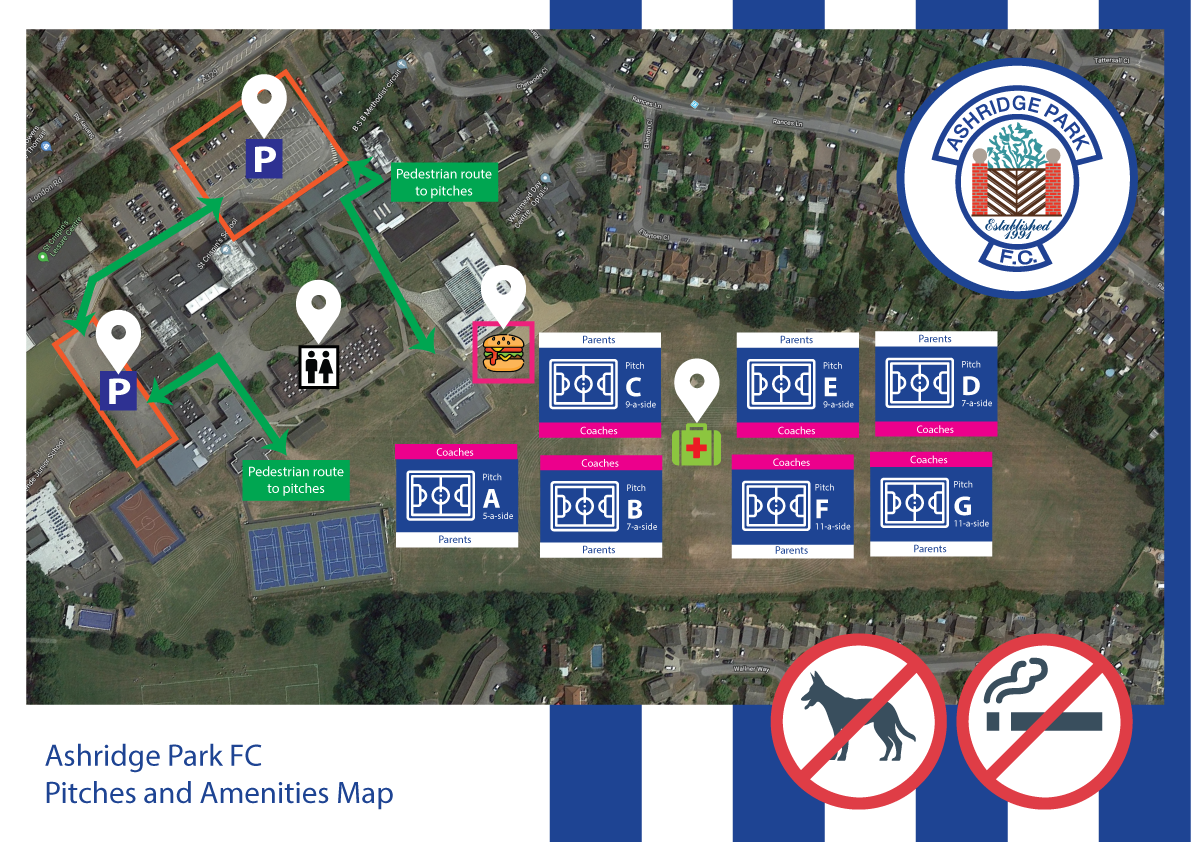 Ashridge Park First Aid – Emergency Action Plan Each team has a qualified First Aider. All Managers and Coaches must ensure they have an up to date certificate or recognised qualification, i.e. less than 3 years old. Ensure that you are aware of all your player’s pre-existing medical conditions.Each team has an up to date First Aid kit that is kept fully stocked. The kit must be available at training and gamesThere must always be at least two adults present with a mobile phone at training sessions and games.The pitch should always be inspected before training or a game commences for any sharp objects/broken glass or anything else that could cause injury.Be familiar with your surroundings. Know the full address where you are playing including the post code. These are the details for our home games:  St Crispin’s School	             Cantley ParkLondon Road		             Twyford Road Wokingham			WokinghamRG40 1SS			RG40 5QGEnsure access to the pitch is available for an Ambulance, i.e. respect boards/barriers/cones are in place and the gate is not padlocked. If you need to call an Ambulance, please dial 999. Know where the nearest hospital to the ground you are playing at is.      Royal Berkshire Hospital21 Craven Road, Reading, RG1 5LE0118 322 5111 If you have to treat a player for an injury that requires hospital treatment, then keep a note of the details, time, and what happened for future reference. Please forward the details to the Club Secretary.Limit your First Aid treatment and/or advice to the knowledge and practice in which you are formally trained. Carry and use only medical items that you have been trained to use.Protect yourself, others and the casualty. Do what is necessary to prevent deterioration of the player’s condition while awaiting the arrival of Emergency Services.Cantley Park, Twyford Road, Wokingham RG40 5QG (https://goo.gl/maps/ynUQEnr8JEsf8BeJ8 )3G Pitch Footwear Guide Please note if you are playing on our 3G pitch at Cantley you must wear Moulded Circular Multi-stud BootsAll footwear must be clean before entering the pitch area.The Following footwear is not approved for use on 3GAstro or 3G Training Shoes – Astro boots (dimpled) or 4G training shoes (flat soles)Boots with Plastic BladesBoots with Metal Studs or Metal BladesFlat Soled ShoesMATCHDAY RULES COACHES DON’T….. Attend matches if you feel unwell, even if your symptoms are not related to COVID-19 Attend matches if you live with a person who is shielding or self-isolatingHandle the ball unnecessarilyArrive more than 30 mins before the matchSpit, cough or shout unnecessarilyDO….. Try to accept the KO time you have been allocated and restrict requests for specific timesAdvise opposition managers of a safe location to warm-upMaintain appropriate PPE, in the form of masks and gloves in First Aid kitsRequest parent/guardian assist should first aid be requiredInform another coach or club official if you feel unwell during a matchLeave the site as quickly as possible at the end of the matchENJOY PLAYING FOOTBALL AGAIN!!!MATCHDAY RULES PLAYERS DON’T….. Attend matches if you feel unwell, even if your symptoms are not related to COVID-19Attend matches if you live with a person who is shielding or self-isolatingTake too long on corners and free-kicks, in order to minimise periods of close proximityArrive more than 30 mins before the matchSpit, cough or shout unnecessarilyDO….. Inform a coach if you feel unwell during a matchLeave the site as quickly as possible at the end of the matchENJOY PLAYING FOOTBALL AGAIN!!!MATCHDAY RULES REFEREESDON’T…..Attend matches if you feel unwell, even if your symptoms are not related to COVID-19Attend matches if you live with a person who is shielding or self-isolatingmore than 30 mins before the matchSpit, cough or shout unnecessarilyDO….. Inform the home manager if you feel unwell during a matchLeave the site as quickly as possible at the end of the matchENJOY PLAYING FOOTBALL AGAIN!!! MATCHDAY RULES SPECTATORSDON’T….. Attend matches if you feel unwell, even if your symptoms are not related to COVID-19Attend matches if you live with a person who is shielding or self-isolatingArrive more than 30 mins before the matchSpit, cough or shout unnecessarilyDO….. Allow the referee’s assistant sufficient space to safely travel the length of the touchline Assist with First Aid as required for your child Inform a coach or club official if you feel unwell during a matchLeave the site as quickly as possible at the end of the matchENJOY WATCHING FOOTBALL AGAIN!!!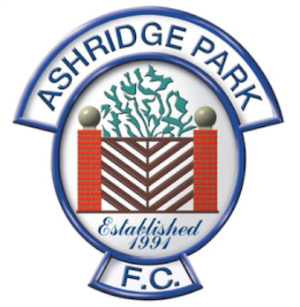 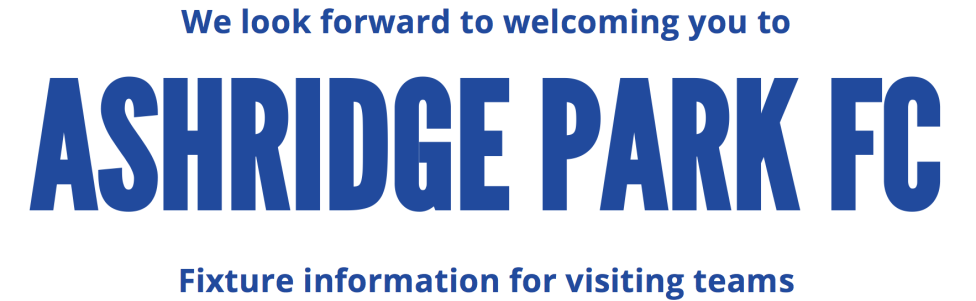 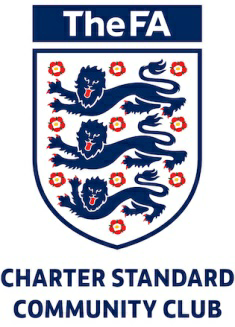 Respect GuidelinesAshridge Park implements spectator barriers beside all of the pitches in accordance with the RESPECT Programme. We respectfully ask that all spectators enjoy the match from behind those lines, observe the code of conduct by being positive & encouraging to all the players in the game and to respect the referee’s decisions.CateringRefreshments are available in front of the Science Block which you pass on your way to the pitch.Head InjuriesWe require all teams to adhere to FA guidelines on head injuries.PhotographyWe allow photography of our games at Ashridge Park; if you do NOT wish photographs to be taken at the game then please inform the Ashridge Park coaches beforehand.DogsPlease note, we ask that you leave dogs at home, as they are NOT allowed at St Crispin’s.Venue and DirectionsSt Crispin’s School, London Road, Wokingham RG40 1SS ( https://goo.gl/maps/ieu4a6jf6bw )Venue and DirectionsSt Crispin’s School, London Road, Wokingham RG40 1SS ( https://goo.gl/maps/ieu4a6jf6bw )From M3, Junction 3Take A322 North to BracknellAt Bracknell follow A329M to WokinghamTake Wokingham exit, and stay in left hand laneTake 1st exit from roundabout, and head to WokinghamTake the middle lane at first lightsKeep going straight at second lightsSt Crispin’s School entrance is on the leftFrom FinchampsteadHead for Wokingham on A321Keep on A321 past Tesco and BP garage on your rightAt roundabout take 2nd exit to Train StationStay on this road, at traffic lights keep going straight, past Train stationAt the top of the road be in right hand lane and turn right to WokinghamAt traffic lights bear left (be in left hand lane past Waitrose then use right hand lane after Waitrose).Straight through traffic lights and bear right at the bottom and then take the left-hand lane.Bear left at the top (Next to Church and The Ship pub)St Crispin’s School entrance is on the right just past the traffic lights & Shell Garage.
From M4 Junction 10Take A329M South to WokinghamTake Wokingham exit, and stay in left hand laneTake 1st exit from roundabout, and head to WokinghamTake the middle lane at first lightsKeep going straight at second lightsSt Crispin’s School entrance is on the leftFrom Winnersh/Woodley/EarleyFollow the A329 (Reading Road) to WokinghamAs you come into town take the left hand lane past Council OfficesAt traffic lights bear left (be in left hand lane past Waitrose then use right hand lane after Waitrose).Straight through traffic lights and bear right at the bottom and then take the left-hand lane.Bear left at the top (Next to Church and The Ship pub)St Crispin’s School entrance is on the right just past the traffic lights & Shell Garage.
From Wokingham Town CentreTake the Reading Road A329 out of town heading to Winnersh/ReadingContinue straight at the traffic lights passing Station Approach on your leftAs you pass St Pauls Church on your left take the first road on your right Holt LaneContinue down Holt Lane past Holt School to the end and turn right onto Jubilee Avenue and then turn immediately left onto Milton RoadAt the roundabout turn right onto Twyford RoadCantley Park is the first junction on your rightFrom Winnersh/Woodley/EarleyFollow the A329 (Reading Road) to WokinghamContinue straight on the A329 at the Woosehill roundaboutTake the third left junction onto Holt LaneContinue down Holt Lane past Holt School to the end and turn right onto Jubilee Avenue and then turn immediately left onto Milton RoadAt the roundabout turn right onto Twyford RoadCantley Park is the first junction on your right